Gmina i Miasto Ulanów informuje o rozpoczęciu realizacji projektu pod nazwą: „Remont zespołu dworsko-parkowego w Bielinach w celu rozszerzenia oferty kulturalnej Gminy Ulanów” w ramach Programu „Kultura" Działanie 1 „Poprawa Zarządzania Dziedzictwem Kulturowym” współfinansowanego z Mechanizmu Finansowego Europejskiego Obszaru Gospodarczego na lata 2014-2021. Całkowita wartość projektu, zgodnie z umową nr 85/2021/DZIAŁANIE1/MFEOG zawartą w dniu 28 stycznia 2021 r. wynosi: 1 310 304,61 EUR/ 5 656 060,87 PLN w tym: 946 695,07 EUR/ 4 086 503,94PLN – dofinansowanie ze środków Mechanizmu Finansowego EOG, 167 063,84 EUR/  721 147,78 PLN – dofinansowanie ze środków Budżetu Państwa, 196 545,70 EUR/  848 409,15 PLN – wkład własny Gminy i Miasta UlanówOKRES REALIZACJI 28.01.2021 r. – 30.04.2023 r. CEL PROJEKTU Celem głównym realizacji projektu pt. Remont zespołu dworsko-parkowego w Bielinach w celu rozszerzenia oferty kulturalnej Gminy Ulanów jest rozszerzenie oferty kulturalnej Gminy Ulanów w oparciu o jej dziedzictwo i tożsamość lokalną. PRZEDMIOT PROJEKTU Przedmiotowy projekt obejmuje zarówno działania infrastrukturalne oraz działania miękkie, które zostały wypracowane wspólnie z  mieszkańcami w trakcie prowadzenia przez Beneficjenta wraz z Partnerem konsultacji społecznych. Realizacja projektu pozwoli na wzmocnienie funkcji reprezentacyjnej i turystycznej zabytkowego obiektu stanowiącego pewnego rodzaju symbol – znak czasu. Gmina i Miasto Ulanów: Gmina i Miasto Ulanów odpowiada za przeprowadzenie prac konserwatorskich, remontowo – budowlanych i instalacyjnych w zabytkowym budynku dworu w Bielinach, w ramach których zaplanowano przeprowadzenie robót budowlanych mających na celu nadanie nowych funkcji zabytkowemu dworowi, zagospodarowanie przyległego otoczenia.Dwór z XIX w. to dwukondygnacyjny budynek o konstrukcji murowanej z dachem wielospadowym pokrytym gontem drewnianym. Istniejące piwnice mogą pochodzić z okresu wcześniejszego. W chwili obecnej dwór jest w stanie surowym otwartym, ma doprowadzone przyłącza wody, gazu i elektryczne. Dane techniczne budynku przedstawiają się następująco:pow. zabudowy		– 	359,70 m2,pow. użytkowa 		– 	461,14 m2,kubatura całości 	– 	4323,44 m3,wysokość budynku 	– 	10,76 m,nachylenie połaci dachu – 	33°.W przyległym parku o pow. 4,21 ha zachowane zostały fragmenty reliktowych zadrzewień (lipy z XVIII w.) oraz oryginalne cechy ogrodów w stylu angielskim z reliktami ogrodów francuskich. Park położony jest na skarpie oraz w dolinie i wraz z obiektami zabytkowymi stanowi element dominujący w krajobrazie wsi.W obrębie parku występuje liczny starodrzew oraz drzewa o charakterze pomnikowym.Stowarzyszenie Bieliny – wieś nad Sanem: Partner nie będzie uczestniczył w projekcie pod względem finansowym. Będzie on współpracował z Gminą i Miastem Ulanów  i wyznaczonym Operatorem przy współorganizowaniu działań kulturalno-społecznych i edukacyjnych.Oferta kulturalno – edukacyjna Wydarzenia kulturalne organizowane w trakcie realizacji projektu charakteryzują się dużą różnorodnością w odniesieniu do form prowadzonych działań. Zadania realizowane w ramach projektu podzielono na następujące grupy:Wystawa – zostanie stworzona na parterze dworu w Bielinach. Wystawa Kultury Dworskiej będzie prezentowała historię Bielin i rodów szlacheckich, których przedstawiciele władali tymi ziemiami i zostawili po sobie trwałe ślady w historii lokalnej. Wykonana zostanie aplikacja mobilna stanowiąca przewodnik po części wystawowej dworu oraz po zabytkowym parku i najbliższej okolicy – miejscowości Bieliny, w której znajduje się znaczna ilość obiektów historycznych i zabytkowych.Wydarzenia i spotkania – obejmujące spotkania cykliczne, promujące tożsamość lokalną, związane z historią i aktualnymi wydarzeniami. W bielińskim zabytkowym sanktuarium znajduje się kaplica z ponad 100 relikwiami Świętych, co wpłynęło na decyzję o organizacji cyklu spotkań Polscy Święci w służbie narodu; w oparciu 
o bogatą historię walk powstańców i partyzantów zorganizowana zostanie prelekcja Śladami partyzantów w Gminie Ulanów.Koncerty – jedno z pomieszczeń dworu oraz jego taras planuje się wykorzystywać do organizacji kameralnych koncertów i wyświetlania filmów. W trakcie realizacji projektu planuje się organizację kilku spotkań koncertowych, w tym koncerty Przy muzyce o muzyce, zaproponowane w ramach prowadzonych konsultacji społecznych przez Fundację Wspierania Kultury „Amadeusz”. Warsztaty – prowadzone będą w pomieszczeniach zlokalizowanych w piwnicy dworu. Warsztaty planowane do zorganizowania w trakcie realizacji projektu pozwolą na integrację społeczną uczestników i wynikają z przeprowadzonych konsultacji społecznych. Pokazy/wystawy/spotkania integrujące – planuje się organizować różnorodne wydarzenia nawiązujące do innych grup wydarzeń, spośród których każdy mieszkaniec gminy może wybrać coś dla siebie. W nawiązaniu do wystawy prezentującej historię Bielin i rodów szlacheckich, planuje się organizować wydarzenia promujące kulturę dworską – pokazy tańców dworskich i pokazy konne. W biblioteczce dworu organizowane będą spotkania szachowe oraz wystawa fotograficzna prac uczestników warsztatów. Planuje się zacieśniać i budować tożsamość lokalną w oparciu o wspomnienia mieszkańców Bielin – wystawa Niech pamięć trwa. Podobny cel przyświeca teatrowi zaangażowanemu społecznie, który łączy działania na wskroś interdyscyplinarne, łączące wiedzę m.in. z dziedzin takich jak psychologia, pedagogika, socjologia, teatrologia, antropologia kultury. Ich efektem są spektakle, najczęściej oparte o realne wydarzenia z życia (społeczności/uczestników), w różny sposób włączające widzów do pracy nad zagadnieniem zarysowanym w przedstawieniu, angażujące i uznające widownię za integralną część spotkania.Wielokulturowość Gminy Ulanów – grupa ta dotyczy organizacji wydarzeń kulturalnych związanych z promocją kultury żydowskiej, nawiązujących do bogatej historii wielokulturowości Gminy Ulanów. Oferta wydarzeń dedykowana jest mieszkańcom gminy i większość z planowanych działań nie jest skierowana bezpośrednio do konkretnej grupy wiekowej. Celem organizacji różnorodnych form działań jest zapoznanie i zainteresowanie mieszkańców nowym miejscem kultury w gminie oraz przypominanie historii i budowanie tożsamości lokalnej. Jedynie wśród zajęć warsztatowych dokonano identyfikacji grup docelowych ze względów na wiek, co wynika z różnych zainteresowań mieszkańców oraz różnego zakresu i poziomu prowadzonych zajęć. Zorganizowane zostaną jedne warsztaty wielopokoleniowe oraz warsztaty:dla dzieci i młodzieży – warsztaty teatralne, rękodzielnicze i fotograficzne,dla dorosłych – warsztaty teatralne i kulinarne,dla seniorów – warsztaty rękodzielnicze i kulinarne.W trakcie realizacji projektu planuje się realizację cyklu szkoleń związanych 
z realizowanym projektem. Zrealizowane zostanie 6 rodzajów szkoleń zawodowych oraz 13 szkoleń z zakresu przedsiębiorczości i zarządzania w kulturze. Planowane do realizacji szkolenia pozwolą na zwiększenie kwalifikacji i umiejętności osób prowadzących zajęcia warsztatowe z danej dziedziny. Ich organizacja pozwoli na podniesienie jakości świadczonych usług w GCK i wynika z planowanych do organizacji w ramach projektu wydarzeń i warsztatów. Szkolenia pozwolą na profesjonalizację i zwiększenie kompetencji kadry zarządzającej z zakresu zarządzania instytucją kultury, pozyskiwania środków zewnętrznych na działania kulturalne oraz zarządzania projektami.Zadanie obejmuje również działania związane z zakupem sprzętu niezbędnego do prowadzenia działalności kulturalnej i ochrony dziedzictwa kulturowego nie tylko w remontowanych pomieszczeniach, ale również w nowo udostępnionych przestrzeniach, które dotychczas nie były wykorzystywane na cele kulturalne. PLANOWANE DO OSIĄGNIĘCIA WSKAŹNIKI Informacje o projekcie: www.ulanow.pl 	 	 	 	 	 	 	 	www.eogkultura.mkidn.gov.pl  Urząd Gminy i Miasta Ulanów  ul. Rynek 5 tel.: 15 8763041Osoby do kontaktu: Adam Martyna, Magdalena Hasiak,  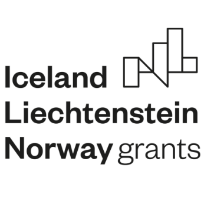 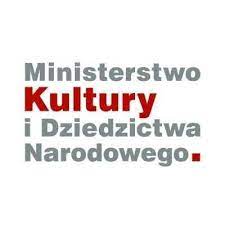 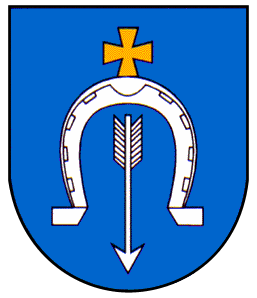 Porjekt pn.: „Remont zespołu dworsko-parkowego w Bielinach w celu rozszerzenia oferty kulturalnej Gminy Ulanów” dofinansowany ze środków Mechanizmu Finansowego Europejskiego Obszaru Gospodarczego (MF EOG) 2014-2021.Porjekt pn.: „Remont zespołu dworsko-parkowego w Bielinach w celu rozszerzenia oferty kulturalnej Gminy Ulanów” dofinansowany ze środków Mechanizmu Finansowego Europejskiego Obszaru Gospodarczego (MF EOG) 2014-2021.Porjekt pn.: „Remont zespołu dworsko-parkowego w Bielinach w celu rozszerzenia oferty kulturalnej Gminy Ulanów” dofinansowany ze środków Mechanizmu Finansowego Europejskiego Obszaru Gospodarczego (MF EOG) 2014-2021.Działanie Wskaźnik Wskaźnik obowiązkowy Wartość bazowa Wartość docelowa Źródło weryfikacji wskaźnika Poddziałanie 1.1 Liczba obiektów dziedzictwa kulturowego, które zostały poddane renowacji i rewitalizacji Tak 0 1 Protokół zdawczoodbiorczy Poddziałanie 1.1 Liczba przeszkolonych osób Tak 0 46Sprawozdania z realizacji szkoleń, listy obecności Poddziałanie 1.1 Liczba szkoleń zawodowych Tak 0 6 Sprawozdanie z realizacji szkoleń, listy obecności Poddziałanie 1.1 Liczba działań kulturalnych zorganizowanych w obiektach dziedzictwa kulturowego Tak 0 136Sprawozdanie z realizacji wydarzeń Poddziałanie 1.1 Liczba utworzonych miejsc pracy Tak 0 3 Wskaźnik zostanie zmierzony po 12 miesiącach od zakończenia realizacji projektu. Podstawą pomiaru będą umowy o pracę na pełen etat, dokumenty ZUS ZUA potwierdzające utworzenie miejsc pracy oraz ZUS DRA z 12 miesięcy, potwierdzające ciągłość zatrudnienia nowych osób.Poddziałanie 1.1 Roczna liczba osób odwiedzających wspierane projekty Tak 0 0 Popyt monitorowany będzie w oparciu o listy obecności z zajęć, wydarzeń, dokumentację fotograficzną, sprawozdania z realizacji wydarzeń, a także dane
z działalności instytucji kultury za dany rok.Poddziałanie 1.1 Roczny dochód ze wspieranych projektów Tak 1 018 345 1 038 545 Sprawozdanie z realizacji wydarzeń, sprawozdania z działalności MDK Poddziałanie 1.1 Liczba projektów opracowanych w porozumieniu ze społecznością lokalną i/lub gminami Nie 0 1 Listy obecności z konsultacji społecznych, raport z konsultacji społecznych 